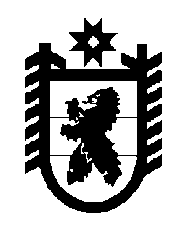 Российская Федерация Республика Карелия    УКАЗГЛАВЫ РЕСПУБЛИКИ КАРЕЛИЯО внесении изменений в отдельные Указы Главы Республики Карелия 1. Внести в Указ Главы Республики Карелия от 17 июня 2013 года 
№ 31 «О контроле за соответствием расходов лиц, замещающих государст-венные должности Республики Карелия и отдельные должности государственной гражданской службы Республики Карелия, их доходам» (Собрание законодательства Республики Карелия, 2013, № 6, ст. 973;                 2015, № 1, ст. 38; Официальный интернет-портал правовой информации (www.pravo.gov.ru), 7 августа 2015 года, № 1000201508070019) следующие изменения:1) пункт 6 изложить в следующей редакции:«6. Контроль за расходами лиц, замещающих государственные должности, указанные в пунктах 1-3, 16, 17, 21 Сводного перечня государственных должностей Республики Карелия, установленного статьей 3 Закона Республики Карелия от 4 марта 2005 года № 857-ЗРК 
«О некоторых вопросах государственной гражданской службы и правового положения лиц, замещающих государственные должности», а также за расходами их супруг (супругов) и несовершеннолетних детей осуществляется Государственным контрольным комитетом Республики Карелия. Контроль за расходами лиц, замещающих государственные должности, за исключением лиц, указанных в абзаце первом настоящего пункта, а также  за расходами их супруг (супругов) и несовершеннолетних детей осуществляется государственными органами Республики Карелия, осуществляющими назначение или избрание лиц, замещающих государственные должности, и (или) обеспечивающими деятельность соответствующих лиц (подразделениями государственных органов Республики Карелия либо должностными лицами указанных органов, ответственными за работу по профилактике коррупционных и иных правонарушений).»;2) пункт 7 изложить в следующей редакции:«7. Контроль за расходами гражданских служащих, замещающих должности государственной гражданской службы Республики Карелия в органах исполнительной власти Республики Карелия, должности государственной гражданской службы Республики Карелия, назначение на которые и освобождение от которых осуществляется Главой Республики Карелия, а также за расходами их супруг (супругов) и несовершен-нолетних детей осуществляется Государственным контрольным комитетом Республики Карелия. Контроль за расходами гражданских служащих, за исключением гражданских служащих, указанных в абзаце первом настоящего пункта, а также  за расходами их супруг (супругов) и несовершеннолетних детей осуществляется государственными органами Республики Карелия, в которых гражданские служащие проходят государственную гражданскую службу Республики Карелия (подразделениями государственных органов Республики Карелия либо должностными лицами указанных органов, ответственными за работу по профилактике коррупционных и иных правонарушений).»;3) пункт 8 признать утратившим силу.2. Внести в Указ Главы Республики Карелия от 27 ноября 2014 года № 98 «О мерах по реализации отдельных положений Федерального закона «О контроле за соответствием расходов лиц, замещающих государственные должности и иных лиц их доходам» (Собрание законодательства Республики Карелия, 2014, № 11, ст. 2006) следующие изменения:1) в пункте 1 слова «Государственного комитета Республики Карелия по взаимодействию с органами местного самоуправления» заменить словами «Государственного контрольного комитета Республики Карелия»;2) в пункте 2 слова «Государственный комитет Республики Карелия по взаимодействию с органами местного самоуправления» заменить словами «Государственный контрольный комитет Республики Карелия».          Глава Республики  Карелия                                                               А.П. Худилайненг. Петрозаводск6 октября 2015 года№ 92